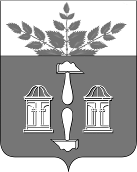 АДМИНИСТРАЦИЯ МУНИЦИПАЛЬНОГО ОБРАЗОВАНИЯ ЩЁКИНСКИЙ РАЙОН ПОСТАНОВЛЕНИЕО внесении изменения в постановление администрации Щекинского района от 12.09.2013 № 9-1270 «Об утверждении Методики оценки эффективности деятельности муниципальных учреждений»В целях повышения эффективности деятельности муниципальных учреждений администрации муниципального образования Щекинский район, в соответствии с Федеральным законом от 06.10.2003 № 131-ФЗ 
«Об общих принципах организации местного самоуправления в Российской Федерации», Трудовым кодексом Российской Федерации, на основании Устава муниципального образования Щекинский район, Устава муниципального образования город Щекино Щекинского района ПОСТАНОВЛЯЕТ:1. Внести в постановление администрации Щекинского района от  12.09.2013 № 9-1270 «Об утверждении Методики оценки         эффективности деятельности муниципальных учреждений» изменение, изложив пункт 3 приложения № 1 к Методике оценки эффективности деятельности муниципальных учреждений в новой редакции (приложение).2. Настоящее постановление разместить на официальном Портале муниципального образования Щекинский район.3. Настоящее постановление вступает в силу со дня подписания, распространяется на правоотношения, возникшие с 01.11.2023, и применяется при проведении годовой Оценки за 2023 год и последующие периоды.ПЕРЕЧЕНЬпоказателей оценки эффективности деятельности муниципальных учреждений 1. Основные показатели оценки эффективности деятельности муниципальных учреждений _____________________________________________________________________________________________________________________________________от  24.01.2024№  1 – 40Глава администрации муниципального образования Щёкинский районА.С. ГамбургПриложение к постановлению администрациимуниципального образованияЩекинский районот 24.01.2024  № 1 – 40Приложение № 1к Методике оценки эффективностидеятельности муниципальных учреждений, утвержденной постановлением администрации муниципального образования Щекинский районот 12.09.2013 № 9-1270ОбозначениеОбозначениеНаименование показателяПериодичность проведения оценкиРасчет показателяБалльная оценка показателя (Е)Максималь-ное количество баллов в отчетном периодеМаксималь-ное количество баллов в отчетном периодеИсточник данныхОбозначениеОбозначениеНаименование показателяПериодичность проведения оценкиРасчет показателяБалльная оценка показателя (Е)годквартал112345678Направление оценки 3. Критерии по деятельности муниципального учреждения, направленной на работу с кадрамиНаправление оценки 3. Критерии по деятельности муниципального учреждения, направленной на работу с кадрамиНаправление оценки 3. Критерии по деятельности муниципального учреждения, направленной на работу с кадрамиНаправление оценки 3. Критерии по деятельности муниципального учреждения, направленной на работу с кадрамиНаправление оценки 3. Критерии по деятельности муниципального учреждения, направленной на работу с кадрамиНаправление оценки 3. Критерии по деятельности муниципального учреждения, направленной на работу с кадрамиНаправление оценки 3. Критерии по деятельности муниципального учреждения, направленной на работу с кадрамиНаправление оценки 3. Критерии по деятельности муниципального учреждения, направленной на работу с кадрамиНаправление оценки 3. Критерии по деятельности муниципального учреждения, направленной на работу с кадрами4.К.1Укомплектованность муниципального учреждения персоналом  год/кварталК.1 = (A / B) x 100%, где:A – фактическая численность персонала муниципального учреждения;В - количество штатных единиц персонала муниципального учрежденияE (К.1) = 10,если  К.1 >= 75%E(К.1) = 0,если К.1 < 75%1010Информация учреждения5.К.2Коэффициент текучести кадровгод/кварталК.2=У/А х 100%, где:У – число уволенных работников учреждения за отчетный период( при расчете не учитывается количество работников, уволенных по основаниям, предусмотренным статьями 71, 79, 81, 83 и 84 Трудового кодекса Российской Федерации);А - среднесписочная численность работников учреждения за отчетный год(согласно стат. отчету)2 ;E(К.2) = 0,если К.2 > 75%E(К.2) = 5,если К.2 < 75%5 5Информация учреждения2 -  при расчете A учитывается среднесписочная численность работников: для муниципальных бюджетных и автономных образовательных учреждений согласно статистическому отчету по форме ЗП-образование, для муниципальных бюджетных и автономных учреждений культуры по форме ЗП-культура, для муниципальных казенных учреждений по статистическому отчету формы П-42 -  при расчете A учитывается среднесписочная численность работников: для муниципальных бюджетных и автономных образовательных учреждений согласно статистическому отчету по форме ЗП-образование, для муниципальных бюджетных и автономных учреждений культуры по форме ЗП-культура, для муниципальных казенных учреждений по статистическому отчету формы П-42 -  при расчете A учитывается среднесписочная численность работников: для муниципальных бюджетных и автономных образовательных учреждений согласно статистическому отчету по форме ЗП-образование, для муниципальных бюджетных и автономных учреждений культуры по форме ЗП-культура, для муниципальных казенных учреждений по статистическому отчету формы П-42 -  при расчете A учитывается среднесписочная численность работников: для муниципальных бюджетных и автономных образовательных учреждений согласно статистическому отчету по форме ЗП-образование, для муниципальных бюджетных и автономных учреждений культуры по форме ЗП-культура, для муниципальных казенных учреждений по статистическому отчету формы П-42 -  при расчете A учитывается среднесписочная численность работников: для муниципальных бюджетных и автономных образовательных учреждений согласно статистическому отчету по форме ЗП-образование, для муниципальных бюджетных и автономных учреждений культуры по форме ЗП-культура, для муниципальных казенных учреждений по статистическому отчету формы П-42 -  при расчете A учитывается среднесписочная численность работников: для муниципальных бюджетных и автономных образовательных учреждений согласно статистическому отчету по форме ЗП-образование, для муниципальных бюджетных и автономных учреждений культуры по форме ЗП-культура, для муниципальных казенных учреждений по статистическому отчету формы П-42 -  при расчете A учитывается среднесписочная численность работников: для муниципальных бюджетных и автономных образовательных учреждений согласно статистическому отчету по форме ЗП-образование, для муниципальных бюджетных и автономных учреждений культуры по форме ЗП-культура, для муниципальных казенных учреждений по статистическому отчету формы П-42 -  при расчете A учитывается среднесписочная численность работников: для муниципальных бюджетных и автономных образовательных учреждений согласно статистическому отчету по форме ЗП-образование, для муниципальных бюджетных и автономных учреждений культуры по форме ЗП-культура, для муниципальных казенных учреждений по статистическому отчету формы П-42 -  при расчете A учитывается среднесписочная численность работников: для муниципальных бюджетных и автономных образовательных учреждений согласно статистическому отчету по форме ЗП-образование, для муниципальных бюджетных и автономных учреждений культуры по форме ЗП-культура, для муниципальных казенных учреждений по статистическому отчету формы П-4